Тема: « Человек и природа»Подчеркни название прибора, которым измеряют температуру 
воздуха:флюгер, термометр, барометр, осадкомер, микроскоп.Расположи отрезки времени в порядке их увеличения. 
Для этого впиши номера этих отрезков в квадраты.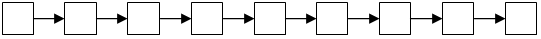 1. Неделя. 2. Месяц. 3. Сутки. 4. Год. 5. Секунда. 6. Минута. 7. Век. 
8. Час. 9. Тысячелетие.Какое полезное ископаемое в старину называли 
«земляным дегтем»?а) Уголь;б) нефть;в) глина;г) торф.Как называлась пора тяжёлых осенних работ в поле 
у наших предков?а) пахота;б) посев;в) прополка;г) страда.Какой русский ученый посвятил свою жизнь изучению почвы? а) М. В. Ломоносов;б) В. В. Докучаев;в) И. П. Павлов. Какую работу проводят осенью в огородах?а) сеют озимые зерновые культуры;б) опрыскивают деревья против вредителей;в) сажают под зиму чеснок, лук, морковь;г) закладывают на хранение урожай.Подчеркни название орудия труда, которое не использовали 
наши предки:цеп, вилы, коса, серп, трактор, грабли.Разгадай кроссворд:1. Мельчайшая частица вещества. 2. Выпуклое с двух сторон увеличительное стекло. 3. Из чего состоит всё живое на Земле. 4. Группа живых организмов, появившихся на Земле раньше 
животных и растений. 5. Из чего состоит молекула. 6. Вкус, запах, цвет веществ – это их… 7. Группа одноклеточных организмов, живущих повсюду. 8. Оптический прибор, с помощью которого можно увидеть то, 
что находится на большом расстоянии. 9. Линза с ручкой, в оправе. 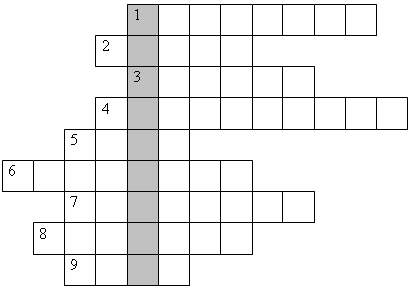 Разгадай кроссворд: 1. Голова велика, только шея тонка. 2. Я вырос на грядке,     Характер мой гладкий,    Куда ни приду,                           Всех до слез доведу. 3. Среди бахчи зеленые мячи,    Налетела детвора –     От мячей одна кора. 4. С виду красная, раскусишь – белая. 5. Белый, тощий корнеплод,     Под землею он растет.    Хоть и горек, говорят,     С холодцом его едят.6. Раскололся тесный домик на две половинки,     И посыпались в ладони бусинки-дробинки. 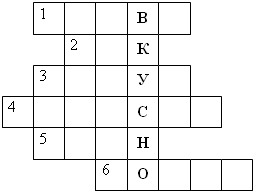 